Automotive Engines Theory and Servicing 10th EditionChapter 31 – Crankshafts, Balance Shafts, and BearingsLesson PlanCHAPTER SUMMARY: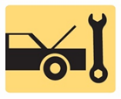 1. Crankshaft. Crankshaft Construction, Crankshaft Oiling Holes, and Engine Crankshaft Types2. Counterweights, and Externally and Internally Balanced Engines3. Flat-Plan vs Cross-Plane Crankshafts, Engine Balance, Balance Shafts, and Crankshaft Service4. Engine Bearings, Bearing Clearance, and Camshaft Bearings_____________________________________________________________________________________OBJECTIVES: 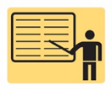 1. Explain the purpose of crankshaft, crankshaft construction, and crankshaft oiling holes.2. Discuss the different engine crankshaft types.3. Explain the purpose and function of counterweights.4. Discuss engine balance, and explain externally and internally balanced engines.5. Explain the purpose of balance shafts.6. Discuss crankshaft service.7. Describe engine bearings and discuss the importance of bearing clearance.8. Discuss camshaft bearings._____________________________________________________________________________________RESOURCES: (All resources may be found at jameshalderman.com)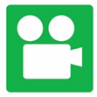 1. Task Sheet: Inspect Crankshaft Vibration Damper2. Task Sheet: Crankshaft Inspection3. Task Sheet: Inspect Main and Rod Bearings4. Task Sheet: Auxiliary and Balance Shafts5. Chapter PowerPoint 6. Crossword Puzzle and Word Search (A1)7. Videos: (A1) Engine Repair8. Animations: (A1) Engine Repair_____________________________________________________________________________________ACTIVITIES: 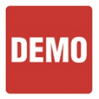 1. Task Sheet: Inspect Crankshaft Vibration Damper2. Task Sheet: Crankshaft Inspection3. Task Sheet: Inspect Main and Rod Bearings4. Task Sheet: Auxiliary and Balance Shafts_____________________________________________________________________________________ASSIGNMENTS: 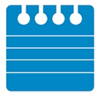 1. Chapter crossword and word search puzzles from the website.2. Complete end of chapter quiz from the textbook. 3. Complete multiple choice and short answer quizzes downloaded from the website._____________________________________________________________________________________CLASS DISCUSSION: 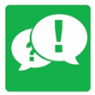 1. Review and group discussion chapter Frequently Asked Questions and Tech Tips sections. 2. Review and group discussion of the five (5) chapter Review Questions._____________________________________________________________________________________Automotive Engines Theory and Servicing 10th EditionChapter 31 – Crankshafts, Balance Shafts, and BearingsLesson PlanNOTES AND EVALUATION: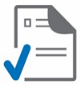 _____________________________________________________________________________________